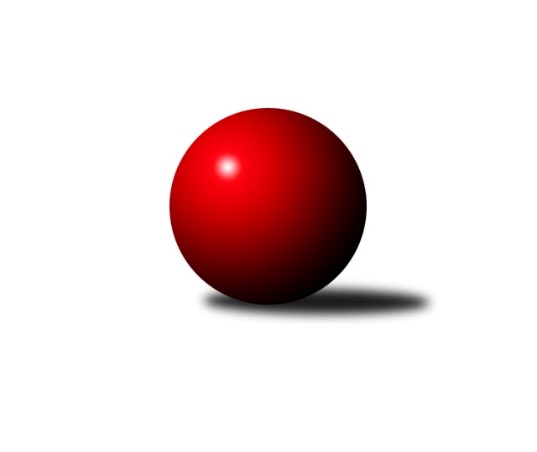 Č.10Ročník 2016/2017	5.2.2017Nejlepšího výkonu v tomto kole: 2533 dosáhlo družstvo: TJ Unie Hlubina COkresní přebor Ostrava 2016/2017Výsledky 10. kolaSouhrnný přehled výsledků:TJ Unie Hlubina E	- TJ Unie Hlubina˝D˝	2:6	2302:2448	2.0:10.0	31.1.TJ Sokol Bohumín E	- SKK Ostrava˝D˝	7:1	2444:2299	9.0:3.0	31.1.SKK Ostrava C	- TJ Sokol Bohumín D	6:2	2351:2220	8.0:4.0	1.2.TJ Sokol Bohumín F	- TJ VOKD Poruba C	3:5	2279:2288	6.0:6.0	1.2.TJ Unie Hlubina C	- TJ Sokol Michálkovice ˝B˝		dohrávka		8.4.Tabulka družstev:	1.	TJ VOKD Poruba C	10	8	0	2	51.5 : 28.5 	71.0 : 49.0 	 2316	16	2.	SKK Ostrava C	10	7	0	3	50.0 : 30.0 	71.0 : 49.0 	 2332	14	3.	TJ Sokol Bohumín E	10	6	1	3	48.5 : 31.5 	72.5 : 47.5 	 2243	13	4.	TJ Unie Hlubina˝D˝	10	5	2	3	41.5 : 38.5 	62.0 : 58.0 	 2319	12	5.	SKK Ostrava˝D˝	10	4	1	5	36.0 : 44.0 	55.0 : 65.0 	 2291	9	6.	TJ Unie Hlubina C	9	4	0	5	33.0 : 39.0 	55.0 : 53.0 	 2296	8	7.	TJ Unie Hlubina E	10	4	0	6	33.0 : 47.0 	42.0 : 78.0 	 2173	8	8.	TJ Sokol Michálkovice ˝B˝	9	3	0	6	31.5 : 40.5 	52.5 : 55.5 	 2251	6	9.	TJ Sokol Bohumín F	10	2	2	6	35.0 : 45.0 	51.5 : 68.5 	 2272	6	10.	TJ Sokol Bohumín D	10	3	0	7	32.0 : 48.0 	55.5 : 64.5 	 2250	6Podrobné výsledky kola:	 TJ Unie Hlubina E	2302	2:6	2448	TJ Unie Hlubina˝D˝	Pavel Rybář	 	 183 	 182 		365 	 1:1 	 362 	 	176 	 186		František Tříska	Jaroslav Klekner	 	 181 	 207 		388 	 0:2 	 425 	 	209 	 216		Libor Pšenica	Michal Brablec	 	 176 	 185 		361 	 0:2 	 425 	 	196 	 229		Jaroslav Kecskés	David Mičúnek	 	 192 	 178 		370 	 0:2 	 401 	 	198 	 203		Alena Koběrová	Jan Petrovič	 	 199 	 223 		422 	 1:1 	 417 	 	205 	 212		Koloman Bagi	Daniel Herák	 	 201 	 195 		396 	 0:2 	 418 	 	208 	 210		Hana Vlčkovározhodčí: Nejlepšího výkonu v tomto utkání: 425 kuželek dosáhli: Libor Pšenica, Jaroslav Kecskés	 TJ Sokol Bohumín E	2444	7:1	2299	SKK Ostrava˝D˝	David Zahradník	 	 190 	 213 		403 	 2:0 	 376 	 	189 	 187		Miroslav Koloděj	Lukáš Modlitba	 	 216 	 217 		433 	 2:0 	 374 	 	190 	 184		Bohumil Klimša	Miroslava Ševčíková	 	 210 	 208 		418 	 2:0 	 371 	 	191 	 180		Pavel Kubina	Martin Ševčík	 	 203 	 205 		408 	 2:0 	 351 	 	174 	 177		Blažena Kolodějová	Lubomír Richter	 	 198 	 218 		416 	 1:1 	 407 	 	220 	 187		Jaroslav Čapek	Andrea Rojová	 	 188 	 178 		366 	 0:2 	 420 	 	213 	 207		Jiří Kolodějrozhodčí: Nejlepší výkon utkání: 433 - Lukáš Modlitba	 SKK Ostrava C	2351	6:2	2220	TJ Sokol Bohumín D	Tomáš Kubát	 	 209 	 186 		395 	 0:2 	 404 	 	217 	 187		Miroslav Paloc	Miroslav Futerko ml.	 	 174 	 200 		374 	 2:0 	 346 	 	155 	 191		Markéta Kohutková	Miroslav Heczko	 	 185 	 204 		389 	 2:0 	 374 	 	177 	 197		Jan Kohutek	Miroslav Futerko	 	 192 	 206 		398 	 2:0 	 371 	 	172 	 199		Hana Zaškolná	Martin Futerko	 	 197 	 224 		421 	 2:0 	 315 	 	147 	 168		Vlastimil Pacut	Rostislav Hrbáč	 	 181 	 193 		374 	 0:2 	 410 	 	213 	 197		Petr Kuttlerrozhodčí: Nejlepší výkon utkání: 421 - Martin Futerko	 TJ Sokol Bohumín F	2279	3:5	2288	TJ VOKD Poruba C	Günter Cviner	 	 210 	 186 		396 	 1:1 	 390 	 	183 	 207		Zdeněk Mžik	Ladislav Štafa	 	 161 	 185 		346 	 0:2 	 400 	 	201 	 199		Rostislav Bareš	Pavlína Křenková	 	 207 	 198 		405 	 2:0 	 343 	 	161 	 182		Kamila Skopalová	Petr Lembard	 	 183 	 189 		372 	 1:1 	 378 	 	194 	 184		Ladislav Míka	Janka Sliwková	 	 170 	 191 		361 	 0:2 	 384 	 	186 	 198		Zdeněk Hebda	Štefan Dendis	 	 203 	 196 		399 	 2:0 	 393 	 	199 	 194		Milan Pčolarozhodčí: Nejlepší výkon utkání: 405 - Pavlína KřenkováPořadí jednotlivců:	jméno hráče	družstvo	celkem	plné	dorážka	chyby	poměr kuž.	Maximum	1.	Petr Chodura 	TJ Unie Hlubina C	427.92	300.0	128.0	5.7	4/4	(452)	2.	Martin Futerko 	SKK Ostrava C	418.28	283.2	135.1	2.9	5/5	(430)	3.	Jiří Koloděj 	SKK Ostrava˝D˝	412.70	284.1	128.6	4.5	4/4	(438)	4.	Milan Pčola 	TJ VOKD Poruba C	409.25	286.1	123.1	7.0	3/4	(456)	5.	Petr Kuttler 	TJ Sokol Bohumín D	408.69	283.3	125.4	6.4	4/4	(431)	6.	Libor Pšenica 	TJ Unie Hlubina˝D˝	408.50	281.4	127.1	8.2	2/3	(426)	7.	Jaroslav Čapek 	SKK Ostrava˝D˝	407.18	290.7	116.5	6.7	4/4	(428)	8.	Tomáš Kubát 	SKK Ostrava C	403.27	286.8	116.5	6.6	5/5	(420)	9.	Lukáš Modlitba 	TJ Sokol Bohumín E	401.33	276.0	125.3	5.7	3/3	(435)	10.	Štefan Dendis 	TJ Sokol Bohumín F	399.42	285.9	113.5	5.4	4/4	(440)	11.	David Zahradník 	TJ Sokol Bohumín E	399.00	274.9	124.1	7.7	3/3	(424)	12.	Rostislav Bareš 	TJ VOKD Poruba C	398.75	269.8	129.0	9.3	4/4	(441)	13.	Rudolf Riezner 	TJ Unie Hlubina C	398.72	277.0	121.7	6.8	3/4	(441)	14.	Radmila Pastvová 	TJ Unie Hlubina˝D˝	398.17	281.3	116.8	6.2	3/3	(432)	15.	Ladislav Míka 	TJ VOKD Poruba C	396.62	280.1	116.6	7.9	4/4	(418)	16.	Zdeněk Hebda 	TJ VOKD Poruba C	396.13	274.6	121.6	6.7	4/4	(427)	17.	Hana Vlčková 	TJ Unie Hlubina˝D˝	394.78	274.5	120.3	7.1	3/3	(453)	18.	Miroslav Heczko 	SKK Ostrava C	393.60	272.0	121.6	8.8	4/5	(426)	19.	Jaroslav Klekner 	TJ Unie Hlubina E	393.56	285.4	108.2	9.9	3/4	(446)	20.	Zdeněk Mžik 	TJ VOKD Poruba C	392.15	279.3	112.9	8.1	4/4	(426)	21.	Miroslav Koloděj 	SKK Ostrava˝D˝	390.65	279.2	111.4	9.0	4/4	(425)	22.	Michaela Černá 	TJ Unie Hlubina C	390.42	270.0	120.4	8.7	4/4	(446)	23.	Miroslav Paloc 	TJ Sokol Bohumín D	390.13	273.0	117.2	7.5	4/4	(432)	24.	Ladislav Štafa 	TJ Sokol Bohumín F	389.78	271.7	118.1	9.4	4/4	(408)	25.	Jaroslav Kecskés 	TJ Unie Hlubina˝D˝	389.75	278.6	111.1	8.0	3/3	(425)	26.	Kateřina Honlová 	TJ Sokol Bohumín E	389.60	268.9	120.7	8.9	3/3	(405)	27.	Koloman Bagi 	TJ Unie Hlubina˝D˝	388.67	284.2	104.5	13.2	3/3	(421)	28.	Miroslav Futerko 	SKK Ostrava C	387.67	272.8	114.9	10.6	5/5	(421)	29.	Petr Řepecký ml. 	TJ Sokol Michálkovice ˝B˝	387.00	281.5	105.5	11.5	2/3	(407)	30.	Martin Ščerba 	TJ Sokol Michálkovice ˝B˝	386.71	269.6	117.1	11.4	3/3	(452)	31.	Jan Ščerba 	TJ Sokol Michálkovice ˝B˝	382.92	264.2	118.7	11.1	3/3	(410)	32.	Veronika Rybářová 	TJ Unie Hlubina E	381.31	279.9	101.4	11.7	4/4	(418)	33.	Alena Koběrová 	TJ Unie Hlubina˝D˝	380.50	268.8	111.8	8.3	2/3	(401)	34.	Miroslav Futerko ml. 	SKK Ostrava C	380.44	273.8	106.6	10.7	4/5	(395)	35.	Günter Cviner 	TJ Sokol Bohumín F	380.06	276.4	103.7	10.4	3/4	(432)	36.	Jan Petrovič 	TJ Unie Hlubina E	379.83	268.8	111.1	12.8	3/4	(442)	37.	Kamila Skopalová 	TJ VOKD Poruba C	379.39	271.6	107.8	10.0	3/4	(437)	38.	Petr Jurášek 	TJ Sokol Michálkovice ˝B˝	378.75	273.4	105.3	12.3	2/3	(396)	39.	Josef Paulus 	TJ Sokol Michálkovice ˝B˝	378.60	271.9	106.7	10.2	3/3	(395)	40.	Pavlína Křenková 	TJ Sokol Bohumín F	378.48	270.2	108.3	9.5	4/4	(410)	41.	Lubomír Jančár 	TJ Unie Hlubina E	378.00	269.7	108.3	9.8	3/4	(395)	42.	Karel Kudela 	TJ Unie Hlubina C	377.33	267.7	109.7	7.7	3/4	(419)	43.	Hana Zaškolná 	TJ Sokol Bohumín D	376.85	278.4	98.5	12.8	4/4	(413)	44.	František Tříska 	TJ Unie Hlubina˝D˝	375.08	275.2	99.9	11.5	2/3	(395)	45.	Miroslava Ševčíková 	TJ Sokol Bohumín E	374.31	267.7	106.6	10.4	3/3	(428)	46.	Radim Bezruč 	TJ VOKD Poruba C	373.92	270.1	103.8	9.8	3/4	(402)	47.	Pavel Rybář 	TJ Unie Hlubina E	373.67	267.4	106.3	11.6	3/4	(417)	48.	František Sedláček 	TJ Unie Hlubina˝D˝	373.00	278.3	94.7	15.7	3/3	(396)	49.	Rostislav Hrbáč 	SKK Ostrava C	372.36	272.6	99.7	14.0	5/5	(401)	50.	Michal Borák 	TJ Sokol Michálkovice ˝B˝	371.67	271.9	99.8	13.1	3/3	(404)	51.	Jan Kohutek 	TJ Sokol Bohumín D	370.68	265.3	105.4	12.1	4/4	(404)	52.	Oldřich Neuverth 	TJ Unie Hlubina˝D˝	370.17	267.7	102.5	12.3	3/3	(391)	53.	Janka Sliwková 	TJ Sokol Bohumín F	368.77	272.9	95.9	13.3	3/4	(408)	54.	Pavel Kubina 	SKK Ostrava˝D˝	367.89	266.6	101.3	11.2	3/4	(398)	55.	Jiří Břeska 	TJ Unie Hlubina C	367.55	264.0	103.6	10.0	4/4	(428)	56.	Daniel Herák 	TJ Unie Hlubina E	367.00	265.0	102.0	10.7	4/4	(428)	57.	Andrea Rojová 	TJ Sokol Bohumín E	366.67	264.1	102.6	10.2	2/3	(391)	58.	Lubomír Richter 	TJ Sokol Bohumín E	365.75	262.3	103.5	12.8	2/3	(416)	59.	Vladimír Sládek 	TJ Sokol Bohumín F	365.69	255.9	109.8	11.1	4/4	(398)	60.	Blažena Kolodějová 	SKK Ostrava˝D˝	365.55	261.5	104.0	10.6	4/4	(426)	61.	Markéta Kohutková 	TJ Sokol Bohumín D	364.33	265.1	99.3	13.9	4/4	(412)	62.	Petr Lembard 	TJ Sokol Bohumín F	363.00	268.2	94.8	12.5	4/4	(393)	63.	Valentýn Výkruta 	TJ Sokol Michálkovice ˝B˝	361.25	265.5	95.8	14.0	2/3	(368)	64.	Bohumil Klimša 	SKK Ostrava˝D˝	359.79	262.2	97.6	15.9	4/4	(389)	65.	Martin Ševčík 	TJ Sokol Bohumín E	356.61	258.9	97.8	12.1	2/3	(421)	66.	Jiří Preksta 	TJ Unie Hlubina˝D˝	353.75	252.5	101.3	15.5	2/3	(386)	67.	Michal Zatyko ml. 	TJ Unie Hlubina C	352.79	256.5	96.3	14.7	4/4	(397)	68.	Vlastimil Pacut 	TJ Sokol Bohumín D	351.30	253.9	97.4	12.8	4/4	(412)	69.	Radomíra Kašková 	TJ Sokol Michálkovice ˝B˝	347.06	261.1	85.9	18.7	3/3	(389)	70.	František Modlitba 	TJ Sokol Bohumín E	341.33	246.0	95.3	12.7	3/3	(380)	71.	Michal Brablec 	TJ Unie Hlubina E	297.50	224.0	73.5	20.0	3/4	(361)		Josef Navalaný 	TJ Unie Hlubina C	383.10	266.4	116.7	12.2	2/4	(419)		Martin Ferenčík 	TJ Unie Hlubina C	380.88	287.3	93.6	15.1	2/4	(419)		Radek Říman 	TJ Sokol Michálkovice ˝B˝	380.33	273.7	106.7	10.3	1/3	(395)		Libor Mendlík 	TJ Unie Hlubina E	377.58	269.1	108.5	10.8	2/4	(412)		Jiří Číž 	TJ VOKD Poruba C	374.75	269.5	105.3	12.3	2/4	(395)		Antonín Pálka 	SKK Ostrava˝D˝	363.00	254.0	109.0	9.0	1/4	(363)		Odřej Kohútek 	TJ Sokol Bohumín D	358.50	268.0	90.5	15.5	2/4	(398)		Karolina Chodurová 	SKK Ostrava C	351.00	251.0	100.0	14.0	2/5	(360)		František Hájek 	TJ VOKD Poruba C	351.00	253.5	97.5	13.0	2/4	(358)		Oldřich Stolařík 	SKK Ostrava C	349.00	262.8	86.2	15.8	2/5	(378)		Jiří Štroch 	TJ Unie Hlubina E	348.00	254.0	94.0	12.0	1/4	(348)		Tereza Vargová 	SKK Ostrava˝D˝	340.00	226.0	114.0	7.0	1/4	(340)		Vladimír Korta 	SKK Ostrava˝D˝	336.00	233.0	103.0	6.0	1/4	(336)		Iveta Mičúnková 	TJ Unie Hlubina E	330.00	233.0	97.0	18.0	1/4	(330)		David Mičúnek 	TJ Unie Hlubina E	318.38	232.5	85.9	16.0	2/4	(380)		Jaroslav Šproch 	SKK Ostrava˝D˝	315.00	254.0	61.0	23.0	1/4	(315)Sportovně technické informace:Starty náhradníků:registrační číslo	jméno a příjmení 	datum startu 	družstvo	číslo startu14250	Jaroslav Klekner	31.01.2017	TJ Unie Hlubina E	1x23262	Michal Brablec	31.01.2017	TJ Unie Hlubina E	1x
Hráči dopsaní na soupisku:registrační číslo	jméno a příjmení 	datum startu 	družstvo	Program dalšího kola:11. kolo6.2.2017	po	16:00	TJ Sokol Michálkovice ˝B˝ - TJ Sokol Bohumín F	6.2.2017	po	16:00	TJ Unie Hlubina˝D˝ - TJ Sokol Bohumín D	7.2.2017	út	16:00	TJ Sokol Bohumín E - SKK Ostrava C	8.2.2017	st	16:00	SKK Ostrava˝D˝ - TJ Unie Hlubina C	8.2.2017	st	16:00	TJ VOKD Poruba C - TJ Unie Hlubina E	Nejlepší šestka kola - absolutněNejlepší šestka kola - absolutněNejlepší šestka kola - absolutněNejlepší šestka kola - absolutněNejlepší šestka kola - dle průměru kuželenNejlepší šestka kola - dle průměru kuželenNejlepší šestka kola - dle průměru kuželenNejlepší šestka kola - dle průměru kuželenNejlepší šestka kola - dle průměru kuželenPočetJménoNázev týmuVýkonPočetJménoNázev týmuPrůměr (%)Výkon8xPetr ChoduraHlubina C4868xPetr ChoduraHlubina C121.634862xMartin FerenčíkHlubina C4335xMartin FuterkoSKK C113.234214xLukáš ModlitbaBohumín E4334xLukáš ModlitbaBohumín E111.784331xJaroslav KecskésHlubina D4252xPetr KuttlerBohumín D110.274102xLibor PšenicaHlubina D4253xMiroslav PalocBohumín D108.654046xRudolf RieznerHlubina C4235xJiří KolodějOstrava D108.43420